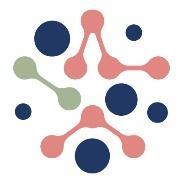 DECLARATION OF HONOUR - EU-Citizen.Science CallI declare that:the organisation that I represent is not bankrupt or being wound up, is not having its affairs administered by the courts, has not entered into an arrangement with creditors, has not suspended business activities, is not the subject of proceedings concerning those matters, nor is in any analogous situation arising from a similar procedure provided for in national legislation or regulations;neither the organisation that I represent nor persons having powers of representation, decision making or control over it have been convicted of an offence concerning their professional conduct by a judgment which has the force of res judicata;neither the organisation that I represent nor persons having powers of representation, decision making or control over it have been guilty of grave professional misconduct proven by any means which the contracting authority can justify including by decisions of the European Investment Bank and international organisations;the organisation that I represent is in compliance with its obligations relating to the payment of social security contributions or the payment of taxes in accordance with the legal provisions of the country in which it is established or with those of the country of the contracting authority or those of the country where the contract is to be performed;neither the organisation that I represent nor persons having powers of representation, decision making or control over it have been the subject of a judgment which has the force of res judicata for fraud, corruption, involvement in a criminal organisation or any other illegal activity, where such illegal activity is detrimental to the Union’s financial interests;the organisation that I represent is not subject to an administrative penalty for being guilty of misrepresenting the information required by the contracting authority as a condition of participation in a grant award procedure or another procurement procedure or failing to supply this information, or having been declared to be in serious breach of its obligations under contracts or grants covered by the Union's budget.I declare that I:am not subject to a conflict of interest;have not made false declarations in supplying the information required by the contracting authority as a condition of participation in the EU-Citizen.Science Call or do not fail to supply this information;am not in one of the situations of exclusion, referred to in the above mentioned points 1a) to 1f).I certify that I:am committed to participate in the above mentioned call;have stable and sufficient sources of funding to maintain activity throughout participation in the above mentioned call and to provide any counterpart funding necessary;have or will have the necessary resources as and when needed to carry out involvement in the above mentioned call.I declare that I and other representatives of my organisation will:ensure the quality, integrity and accuracy of research activities and outputs within the scope of the project;ensure informed consent of any and all volunteers taking part in the project, both data subjects (such as in the case of surveys) and project participants (such as citizen scientists)take all steps to protect and ensure the confidentiality of all project participants;take all necessary steps to protect vulnerable groups who may participate within the project (particularly minors and those with a reduced capacity for consent);actively seek to encourage participation from underrepresented minority groups;comply with any and all legal requirements, both within the country or countries in which the project shall operate and at the European level, in particular the European Union General Data Protection Regulation 2016/679;take all reasonable steps to ensure project outputs are made openly available and accessible to the widest possible audience.I declare that, to the best of my knowledge and belief, I am eligible to apply for the EU-Citizen.Science Call and all the information I provided in the form is true.NameSignatureDate